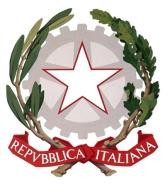 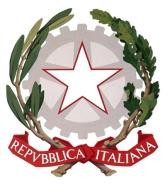 MINISTERO DELL’ISTRUZIONE E DEL MERITO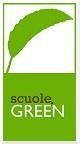 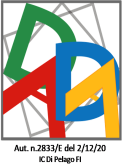 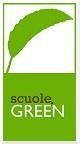 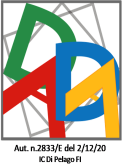 ISTITUTO COMPRENSIVO STATALE DI PELAGO               Via Boccaccio 13, 50060 San Francesco – Pelago (FI)🙙🙛 Tel. 055 8368007 - 055 8325407 🙙🙛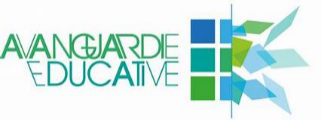 PIANO PER LA FORMAZIONE DEI DOCENTI E ATAAllegato al POFT 2022 2025IntroduzioneLa legge 107/2015, nella prospettiva di una piena attuazione dell’autonomia delle istituzioni scolastiche, richiede ad ogni scuola di elaborare un Piano triennale dell’offerta formativa che contenga tutte le scelte curricolari, di organizzazione, di gestione delle risorse umane, ivi compresa la progettazione delle azioni formative per il personale in servizio, sia docente che amministrativo e ausiliario.La formazione in servizio ai sensi della nuova legge è definita “obbligatoria, permanente e strutturale”, funzionalmente connessa all’esercizio professionale specifico e tale da rappresentare un fattore decisivo per la qualificazione dell’Istituzione scolastica e per la crescita professionale del personale stesso.La pubblicazione del Piano per  dei Docenti 2016/2019 da parte del MIUR nel mese di ottobre  dato avvio al processo di implementazione di questo importante elemento di innovazione della L.107/2015, e le “Note sul Piano di Formazione dei Docenti 2016/2019”, redatte dallo staff regionale di supporto, costituito presso l’USR della Toscana, hanno fornito alle scuole le indicazioni operative.Il Piano Nazionale di Formazione si articola in macro-aree “che rappresentano l’intelaiatura entro la quale le scuole o le reti di scuole, coinvolgendo i propri docenti, potranno individuare percorsi formativi specifici e adatti alle esigenze di insegnanti e studenti” (“Note sul Piano...”), di seguito riportate:Autonomia didattica e organizzativa;Valutazione e miglioramento;Didattica per competenze e innovazione metodologica;Potenziamento della didattica delle lingue straniere;Competenze digitali e nuovi ambienti per l’apprendimento;Integrazione, competenze di cittadinanza e cittadinanza globale;Inclusione e disabilità;Coesione sociale e prevenzione del disagio giovanile.In attesa di nuove indicazioni dal MiM si rimanda alla Nota prot. N. 37638 del 30 /11/2021 ‘Formazione docenti in servizio a.s. 2021-2022; in cui si evidenziano le assegnazione delle risorse finanziarie e progettazione delle iniziative formative’ reperibile al link https://www.miur.gov.it/formazione-in-servizio e a le priorità per la formazione docenti per l’a.s. 2021/2022 estendibili al triennio in corso (2022/2025).Per ciò che concerne le iniziative di formazione in servizio dei docenti a carattere nazionale, anche a seguito delle innovazioni normative, gli USR con il coinvolgimento delle Scuole Polo per la formazione dovranno realizzare percorsi formativi rivolti: a. alle discipline scientifico-tecnologiche (STEM) e alle competenze multilinguistiche; b. ad interventi strategici per la realizzazione del sistema integrato 0-6; c. ad iniziative formative per le Misure di Accompagnamento Valutazione Scuola Primaria (O. M. n. 172/ 20); d. ad iniziative atte a promuovere pratiche educative inclusive e di integrazione anche per gli alunni nuovi arrivati in Italia (NAI), grazie al supporto di nuove tecnologie e alla promozione delle pratiche sportive; 1 Per il censimento delle attività che comportano la partecipazione di insegnanti della scuola dell’infanzia per le misure dell’implementazione del piano zerosei si rimanda alle già citate comunicazioni di chiarimento che seguiranno alla presente. e. a temi specifici di ciascun segmento scolastico relativi alle novità introdotte dalla recente normativa; f. ad azioni connesse all’implementazione delle azioni previste dal Piano Nazionale “Rigenerazione Scuola”Priorità che saranno tenute in evidenza in questo  Piano Formazione per i docenti dell’Istituto.Il Piano formativo triennale che il Collegio dei Docenti ha sviluppato, come parte integrante del PTOF, in ragione e nel confronto attento con i documenti citati, il RAV dell’istituto, il Piano di Miglioramento dell’istituto e gli atti di indirizzo del dirigente scolastico, è finalizzato a creare condizioni favorevoli al raggiungimento degli obiettivi del PTOF, adeguati alle esigenze formative del territorio, oltre che a dare corpo ad attività di confronto, di ricerca-azione e sperimentazione didattico-educativa coerenti con il profilo autonomo delle istituzioni scolastiche. Esso costituisce una garanzia di coerenza e sistematicità degli interventi formativi, cardine del Piano di Miglioramento dell’istituto, in raccordo e in sinergia efficace con il programma di offerta di formazione che verrà elaborato dalla rete di ambito.Si conferma la modalità di formazione tra pari, “OPENDAY della FORMAZIONE”, che si è mostrata nel tempo una proposta efficace con ricaduta positiva nella qualitativa e nella partecipazione.  La formazione tra pari metti i docenti al centro delle proposte innovative strutturali dell’Istituto (innovazione digitale, debate, metodologie inclusive) . Le giornate di formazione sono previste sia in modalità on-line che in presenza Le giornate si effettueranno in orario extrascolastico e/o durante la sospensione di attività didattica (sabato).INIZIATIVE COMPRESE NEL PIANOFORMAZIONE … come leva di miglioramentoIl Piano di Formazione comprende:- il progetto già da anni inserito ‘Open day della formazione’ in cui si attivano ‘pillole’ di formazione tra pari, inerenti i bisogni emersi nei sondaggi di inizio anno. In particolare si prevede di continuare attività con tematica: metodologia del Debate, Gamification, Utilizzo delle LIM (per infanzia), E-tweening e progettazione europea e quanto inerente la trasformazione digitale della didattica. - corsi e iniziative derivanti da ‘Scuola Futura’ la piattaforma per la formazione del personale scolastico (docenti, personale ATA, DSGA, DS), nell'ambito delle azioni del Piano nazionale di ripresa e resilienza (PNRR), Missione Istruzione. Link:   https://scuolafutura.pubblica.istruzione.it/- corsi di formazione inerenti i metodi caratterizzanti i modelli didattici dell’Istituto : DADA e Dadalogcia erogati dai formatori autorizzati della Rete di scuole DADA e DadaLogica;- Corssi di formazioni tenuti da associazioni che caratterizzano i curricoli di Istittuo ( CRED- Leggere Forte, Seve the Children - Fuoriclasse in movimento, Prevenzione del bullismo - MaBasta!)- corsi di formazione organizzati da MIUR, USR e ATP per rispondere a specifiche esigenze connesse agli insegnamenti previsti dagli ordinamenti, alla formazione di figure e/o funzioni specifiche, a innovazioni di carattere strutturale o metodologico, che ovviamente non è possibile qui indicare, ma che il Collegio assume quale parte integrante del proprio Piano di Formazione;- corsi proposti dal MIUR, USR, enti e associazioni professionali, accreditati presso il Ministero, coerenti con gli obiettivi sopra enunciati del Piano di Formazione d’istituto, e ai quali i docenti potranno perciò autonomamente decidere di partecipare, in coerenza con il proprio Piano individuale di Sviluppo professionale;- corsi organizzati dalla Rete di Ambito 5, cui l’Istituto aderisce, all’interno del piano di formazione di rete, che il Collegio assume quale parte integrante del proprio Piano di Formazione;- corsi e laboratori di formazione promossi e organizzati direttamente dall’istituto;- attività di autoformazione e ricerca-azione promosse e organizzate direttamente dall’istituto;- corsi di formazione on line o con modalità integrata a partecipazione individuale, debitamente autorizzati dal MIUR, se coerenti con gli obiettivi enunciati nel Piano di Formazione d’Istituto e inseriti dai docenti nell’ambito del proprio Piano individuale di Sviluppo professionale;- interventi formativi predisposti dal datore di lavoro e discendenti da obblighi di legge (Decreto Legislativo 81/2008 e normativa intesa alla promozione della salute e dello star bene a scuola). Il Piano di Istituto contempla, accanto a attività formative rivolte a tutti i docenti e correlate agli obiettivi   strategici di miglioramento della qualità dell’azione professionale e dell’offerta formativa, altri interventi formativi indirizzati, sia dalla scuola che da altri attori istituzionali, prevalentemente a gruppi distinti o figure specifiche quali:- docenti della scuola primaria , introduzione del registro elettronico - docenti neo-assunti (con impegno a far “crescere” l’attenzione ai processi interni di accoglienza e prima professionalizzazione);- gruppi di miglioramento (impegnati nelle azioni conseguenti al RAV e al PDM);- sviluppo dei processi di innovazione metodologica nell’ambito della didattica digitale (azioni definite nel PNSD, formazione su Google Suite for Education, registro elettronico);- figure sensibili impegnate ai vari livelli di responsabilità sui temi della sicurezza, prevenzione, primo soccorso, tutela della salute, anche per far fronte agli obblighi di formazione previsti dalle norme vigenti;- formazione sulle problematiche connesse con lo stress da lavoro correlato ( ascolto attivo e gestione dei conflitti)- figure professionale dei profili ATA impegnate nell’innovazione digitale.In particolare si mostrano in dettaglio gli interventi che si condividono con le scuole dell’ambito 5.Formazione sulle innovazioni inerenti la Privacy e il trattamento dei datiFormazione per insegnanti di scuola dell’infanzia “ Leggere: forte ad alta voce fa crescere” (Unione dei comuni Valdarno e Valdisieve) Polo formativo 0/6Nell’anno in corso 2019/2020 si è avviata la formazione del referente per la prevenzione del bullismo e del cyber-bullismo messa a disposione della piattaforma ‘Elisa’.Attività di formazione in servizio previste per le scuole dell’Ambito 5 I bisogni formativi emersi dai RAV degli Istituti scolastici evidenziano la necessità di una formazione centrata sulle competenze e sull’innovazione didattica e metodologica (didattica laboratoriale e uso sistematico di pratiche innovative).Pertanto il Piano per la formazione dei docenti poromosso dalla Rete di ambito prevede l’attivazione di percorsi formativi sul tema della Didattica per competenze, con particolare attenzione all’ambito disciplinare.FinalitàL’insegnamento per competenze richiede specifiche strategie metodologiche e un ripensamento del modo di affrontare l’apprendimento centrato sulla mediazione didattica. Pertanto l’aspetto metoologico diventa sempre più rilevante e pone i contenuti disciplinari in una diversa posizione all’interno del curricolo.Il percorso formativo ha la finalità di aumentare negli insegnanti la capacità di orientarsi rispetto alla progettazione per competenze trasversali e specifiche, proponendo linee utili alla costruzione e alla pratica di un curricolo che consideri sia le Indicazioni ministeriali che i bisogni formativi degli studenti.Il percorso si articolerà con incontri in plenaria, finalizzati agli approfondimenti teorici e metodologici ed incontri in gruppo, per livello di scuola e ambito disciplinare, durante i quali saranno messi a punto modelli di lavoro e percorsi didattici che consentano di realizzare apprendimenti significtivi, cooperativi e flessibili, potenziando le competenze-chiave previste dalla normativa nazionale e internazionale.Le aree di formazione sono:didattica per competenze in ambito matematico,didattica per competenze in ambito scientifico-tecnologico,didattica per competenze nell’ambito dei linguaggi,didattica per competenze in ambito storico-antropologico-sociale,didattica per competenze come didattica metacognitiva ed inclusiva.Gli insegnanti possono iscriversi ad un ambito tematico; per le attività laboatoriali saranno organizzati in 22 gruppi misti per livelli di scuola (scuola rimaria – scuola dell’infanzia, scuola secondaria di primo grado – scuola secondaria di secondo grado).Formazione per docenti non specializzati  al sostegno Sede dei corsiLe sedi principali dei corsi sono:Istituto Comprensivo di Pelago  Sedi di destinazione individuate dal Polo Formazione Modalità a distanza se e quando prevista Altre sediI docenti hanno a disposizione una casella di posta dedicata (formazione@scuolepelago.it)  attraverso la quale la FS per la formazione veicola la selezione di corsi, proposte, incontri e convegni per la necessaria formazione professionale.Il Piano per il triennio 2022 2025 terrà conto dell’articolo 16-ter del novellato D.lgs. 59/2017, come modificato dal DL n. 36/2022, che prevede che a decorrere dall’a.s. 2023/24, è introdotto un sistema di formazione e aggiornamento permanente delle figure di sistema di ciascuna istituzione scolastica e dei docenti di ruolo.Il suddetto sistema si articola in percorsi di durata almeno triennale e comprende anche attività di progettazione, tutoraggio, accompagnamento e guida allo sviluppo delle potenzialità degli studenti, al fine di favorire il raggiungimento di obiettivi scolastici specifici e attività di sperimentazione di nuove modalità didattiche. Si rimane in attesa di Note MI per le necessarie modifiche e applicazioni.FORMAZIONE PERSONALE ATA:FORMAZIONE sui temi della  sicurezza, prevenzione, primo soccorso, tutela della salute, prevenzione del fumo- formazione sulle problematiche connesse con lo stress da lavoro correlato (ascolto attivo e gestione dei conflitti)Formazione specifica protocolli sanificazione e puliziaFigure professionale dei profili ATA impegnate nell’innovazione digitaleFormazione legata agli obblighi di sicurezza (primo soccorso, DAE, ecc..)Formazione sulle innovazioni inerenti la Privacy e il trattamenteo dei datiIl presente Piano è suscettibile di modifiche in relazione alle nuove esigenze che dovessero presentarsi nel Collegio Docenti.Approvato  dal Collegio docenti in  data 25 ottobre 2022 e dal Consiglio di Istituto in data ……… 2022